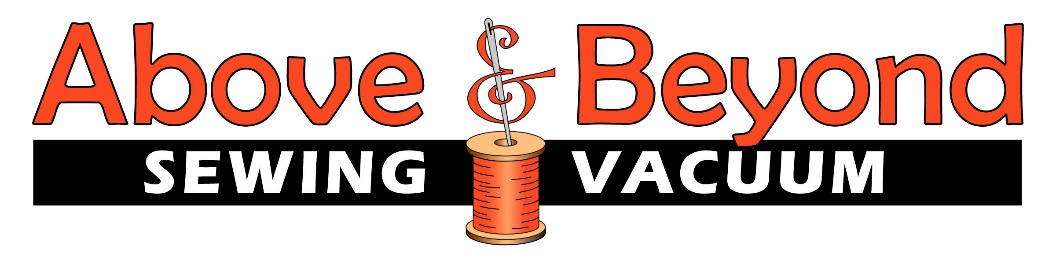 Serger ClubJan 29th 1-4pm Part 1 and Feb 26th 1-4pm Part 2We will be making the Serger Mesh Tote by Joan FriedrichPattern is requiredBabylock Serger with a Cover stitch(you can use any serger with a cover stitch but you will need to bring the equivalent accessorys)Alternate Table with the 4 holes for your Attachments10 and 15 mm Non-Woven bias bindersCurve foot-Open Toe foot-Quilting Bar-90/14 Serger needlesFabrics:¾ yard Mesh¾ yard Main Fabric½ Yard Accent Fabric for bindings4 Spools Matching Serger ThreadChain Stitch and Wave stitch Thread -Decora Thread in 2 Different Colors you like4 32mm Split RingsDouble eyed needle Fray BlockWonder clips